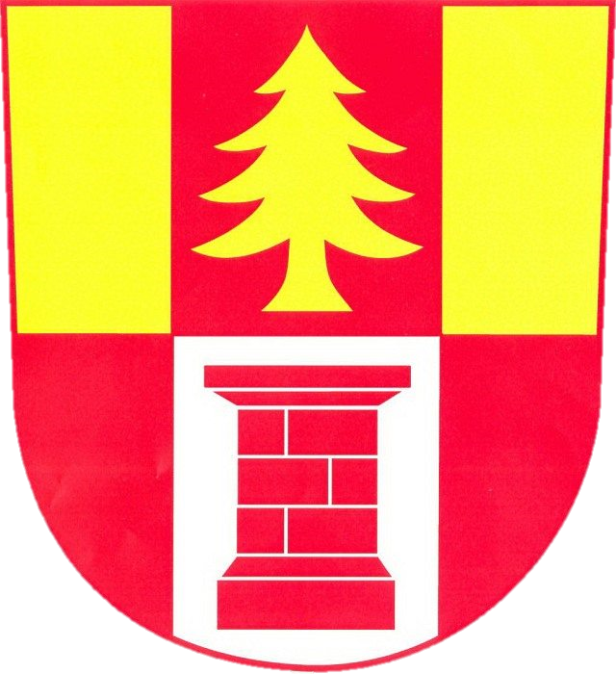 Nučický zpravodajbřezen 2018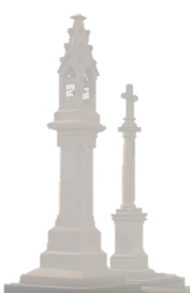 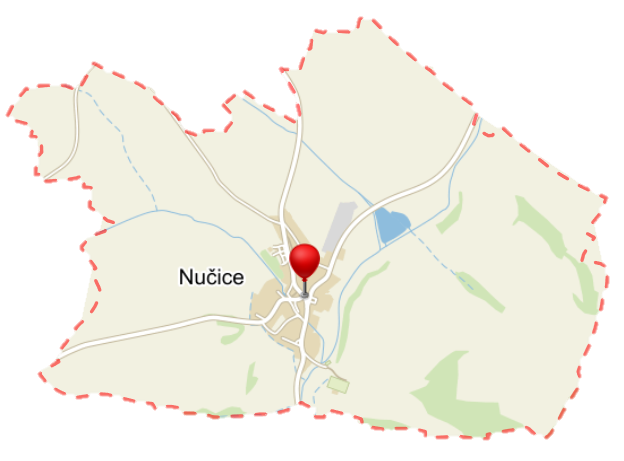 Vážení spoluobčané,přeji Vám hezké prožití velikonočních svátků. Připomeňme si, že Velikonoce jsou spojeny s vítáním jara a užijme si tradičních zvyků i pokrmů. Velikonoce jsou také významným křesťanským svátkem, kdy se připomíná úmrtí Ježíše Krista. Dětem přeji bohatou pomlázku a nám všem hodně zdraví a pohody.Obec se stejně jako vloni zapojila do akce „Ukliďme Česko“. Žádám Vás o pomoc s úklidem v obci v sobotu 7. dubna dopoledne. Další informace jsou uvnitř zpravodaje.Jaromír Klihavec, starosta obceInformace z veřejného zasedání Zastupitelstva Obce Nučicekonaného dne 26.3.2018 Zastupitelstvo obce schválilo: Vyhlášku obce Nučice č. 1/2018 o systému shromažďování, sběru, přepravy, třídění, využívání a odstraňování komunálních odpadů (jde o aktualizaci vyhlášky o třídění odpadů z roku 2016, stávající systém a místa sběru se nemění)Rozpočtové opatření č. 2/2018Darovací smlouvu o poskytnutí daru Základní a praktické škole K Jatkám v Kostelci nad Černými lesy (ve výši 5000 Kč)Dodatek č. 10 ke smlouvě o závazku veřejné služby ve veřejné linkové dopravě k lince 387 (o výši platby obce Nučice na provoz autobusové linky ve výši 210 tis. Kč)Veřejné osvětleníZ výběrového řízení na projekční práce pro rekonstrukci veřejného osvětlení (tam, kde se bude měnit elektrické vedení) vzešla jako vítěz se svou nabídkou firma Elmoz Czech, s.r.o. Tato firma zároveň projektuje pro ČEZ rekonstrukci elektrického vedení. Zastupitelé na zasedání schválili výsledek výběrového řízení a rozhodli o uzavření smlouvy s touto firmou. Dotace z rozpočtu obceV minulém roce se změnily podmínky pro podporu obecních spolků. Místo přímých příspěvků z rozpočtu je nutno postupovat procesem žádostí a přidělení dotací. Na minulém zasedání zastupitelstva byla vyhlášena výzva k dotacím z rozpočtu obce. Žádost, úplnou a v pořádku, podali dosud zástupci Sdružení rybářů Nučice a Sboru dobrovolných hasičů Nučice. Starosta připravil návrhy veřejnoprávních smluv s těmito organizacemi o poskytnutí dotace a zastupitelstvo je schválilo. Zatím neúplnou žádost podalo Sdružení nučických žen. Po zasedání zastupitelstva podali žádost i zástupci TJ Nučice a svou žádost doplnilo Sdružení nučických žen. Tyto žádosti budou projednány na dalším zasedání.Obecní rozhlasZastupitelstvo na minulém zasedání schválilo přípravu zakázky na vypracování projektu bezdrátového rozhlasu v obci. Starosta při přípravě této akce obdržel nabídky a po jednáních dospěl k otázce, zda rozhlas pořídit bez dotace hned anebo čekat na přidělení dotace. Přitom výdaje obce by byly přibližně stejné asi 300 tis. Kč. Buďto pořídit jen bezdrátový rozhlas jako přímou dodávku hrazenou z rozpočtu obce anebo žádat o dotaci na protipovodňová opatření, kde je bezdrátový rozhlas součástí systému protipovodňových opatření společně s dalšími prvky: digitálním povodňovým plánem, měřiči hladiny, srážkoměry a výstražným systémem – zahrnujícím rozhlas ještě s dalším příslušenstvím. To vše by stálo asi milion a výdaj obce jako podíl na dotaci by byl přibližně také 300 tis. Kč. Zastupitelstvo rozhodlo pořídit rozhlas bez dotace ještě letos.Projekt výstavby a rekonstrukce chodníků v obciProjektanti pracují na projektu chodníků. Obec se připravuje na podání žádosti o dotaci z Evropské unie z IROP přes MAS Podlipansko z titulu bezpečnost dopravy. Termín podání žádosti je do října tohoto roku. Pro tyto zdroje jsou přísnější požadavky na zpracování podkladů a vlastní podání žádosti. Proto je třeba zadat zpracování bezpečnostního auditu projektu a studie proveditelnosti. Bezpečnostní auditor zkontroluje projekt, zda na chodnících budou všechny bezpečnostní prvky a případně je doplní. Studie proveditelnosti je dokumentace, ve které bude její tvůrce posuzovat, jak má obec zajištěno provedení akce personálně, ekonomicky a procesně. Zastupitelstvo rozhodlo o zadání zakázek na vypracování bezpečnostního auditu projektu chodníků a na vypracování studie proveditelnosti. Rekonstrukce vodovodu na kabináchKdyž se bude opravovat a sekat elektřina na kabinách, bylo by vhodné i vyměnit rozvody vody.  Zastupitelstvo schválilo zakázku na provedení rekonstrukce vodovodu v budově. Předpokládáme, že opravy začnou po skončení jarní sezony.Stalo se v březnu v naší obci Zájezd do Polska 14. březnaVe středu 14. března organizoval obecní úřad zájezd od Polska za nákupy. Zájem byl překvapivě veliký, nakonec byly vypraveny dva velké autobusy. Zájemci se vraceli spokojeni a byli by rádi, kdyby se zorganizovaly nějaké nákupy před Vánocemi.Kulturní odpoledne s harmonikami 17. březnaV sobotu 17. března organizoval obecní úřad již tradiční kulturní odpoledne s harmonikami. Zazpívali jsme si s oblíbeným duem Ondřejovské harmonikářky. Celkem se sešlo asi 40 hostů.Vítání občánků Nučic 25. březnaV neděli 25. března uspořádal obecní úřad vítání občánků Nučic. Celkem se za posledních 12 měsíců narodilo 9 nučických dětí: Vít Brůha, Nikola Kubalíková, Rozálie Procházková, Adam Vohnický, Vanessa Majer, Jan Pečenka, Antonín Staněk, Maxim Maršák a Vojtěch Hošek. Proto letošní vítání proběhlo ve dvou skupinách, aby se děti, rodiče i hosté do naší „obřadní tělocvičny“ vešli. Naše nejmenší přišly pozdravit i děti z nučické mateřské školky se svým pásmem. Informace obecního úřaduOprava silnice na KonojedyPočínaje velikonočními svátky se bude opravovat silnice z Nučic do Konojed a to od nučické návsi. Od pátku 30. března do pondělí 2. dubna bude firma frézovat a v následujícím týdnu by měla pokládat nový asfaltový koberec. Upozorňujeme, že po dobu oprav bude silnice uzavřena. Je dohodnuto se stavební firmou, že budou tolerovat lidem bydlícím v domech u uzavřené silnice příjezd a odjezd osobním vozem, kromě dne, kdy se bude pokládat asfalt. Do mateřské školy je příjezd možný jen okolo hasičské zbrojnice. Kontejner na bioodpadKontejner je již zase umístěn u požární nádrže v centru obce. Do kontejneru lze ukládat listí, trávu, plevel, zbytky rostlin, ovoce a zeleniny, čajové sáčky, piliny, dřevní štěpku z větví stromů a keřů, hlínu z květináčů, spadané ovoce atd. Mezi bioodpad naopak nepatří: nenaštěpované větve a dřevo, zbytky jídel, jedlé oleje, kosti, maso, kůže, uhynulá zvířata, exkrementy masožravých zvířat a všechny další nebioologické odpady. Spoléháme na Vás, že do kontejneru budete odkládat jen to, co tam patří. Jinak by obec měla problémy s předáním bioodpadu v kompostárně a museli bychom pak přístupnost kontejneru omezit a odkládání bioodpadů hlídat.Úklidová akce „Ukliďme Česko“ v sobotu 7. dubnaObec Nučice se zapojila do celostátní úklidové akce nazvané „Ukliďme Česko“ prostřednictvím koordinátora MAS Podlipansko. Úkolem nás občanů obce je posbírat odpadky a nepořádek v katastru obce. Úklid proběhne v sobotu 7. dubna, začátek je od 9 hodin. Délka úklidu je přibližně dvě hodiny. Od organizátorů akce budou poskytnuty rukavice a pytle na odpad. Připomínáme účastníkům, že je třeba mít pevnou obuv nebo holínky, budeme se pohybovat v příkopech u silnic. Také upozorňujeme, abyste měli výstražné vesty nebo výrazné oblečení, budeme se pohybovat u silnic.Předem děkujeme, že se zúčastníte a pomůžete přírodě i naší obci. Jako poděkování obecní úřad zajistí občerstvení u ohníčku na závěr akce.Odečty vodoměrů v obciV pátek 13. dubna a v sobotu 14. dubna budou zaměstnanci obce provádět odečty vodoměrů. Prosíme majitele domů, aby po zimě zajistili přístup k vodoměrům. Oprava místních ulicObec připravuje provedení oprav místních komunikací v obci. Tento rok jen opravy zastříkáním děr tzv. Turbem.  Rekonstrukce elektrického vedení ČEZDle informací o investičních plánech ČEZu je rekonstrukce plánovaná na tento rok a může být i příští rok. Dle stavu příprav projektu a projednávání má obec informace, že se to již letos nestihne. Počítejme, že se vše v chodnících tedy bude dělat až na jaře příštího roku. Zanedlouho by zástupci ČEZu nebo projektanta měli jednat s majiteli domů, jak budou nově napojeni.  Zápis dětí do Základní školy Kostelec nad Černými lesy a do Mateřské školy Kuřátka NučicePřipomínáme rodičům, že zápis prvňáčků do základní školy se koná v pátek 13. dubna od 13 do 17 hodinv sobotu 14. dubna od 9 do 11 hodin.Zápis dětí do mateřské školy se koná ve čtvrtek 3. května od 10 do 16 hodin.Nučický fotbal Přípravné zápasy:Tuchoraz - Nučice 5:2
Branky: Šulc, NovákKrutsky - Hurtik, Bečvarik, Šulc, Souček (46. Nanko) - Nevšímal, Chromý, Hervert, Vlasák - Kubalík, NovákSedlec - Nučice 3:5 (1:3)
Branky: Vedral, Hervert, Šulc, 2x KubalíkKrutský - Souček (70. Kulhavý), Vedral, Hurtík, Šulc - Vlasák, Hervert, Chromý, Nevšímal, Kubalíķ, NovákKostelec n.Č.l - Nučice 2:5 (1:2)
Góly: 3x Kubalík, 2x Vedral
Krutský - Souček, Vedral, Hurtík, Šulc - Vlasák, Chromý, Hervert, Nevšímal ml. - Novák, Kubalík
Střídání: KulhavýSoutěžní zápasyNučice A – Velim		14. kolo - neděle 25.3.2018Zápas nebyl odehrán pro nezpůsobilý terén. Náhradní termín je ve sváteční úterý 8. května.
Ždánice - Nučice B 1:3 (1:2)  	14.kolo - sobota 24.3.2018Rozhodčí: Luboš Pluhař.  	Diváci: 50.      Branky: Galler, M. Zápotocký, Chromý.                                                           Nučický kalendář:v neděli 1. dubna od 16 hodin fotbalové utkání Nučice B – Libodřice na hřišti v Nučicích v pátek 6. dubna svoz plastů v sobotu 7. dubna od 9 hodin Ukliďme Česko, sraz na návsi  v neděli 8. dubna od 16:30 hodin fotbalové utkání Nučice A – Tuklaty na hřišti v Nučicích v pátek 13. dubna a v sobotu 14. dubna odečty vodoměrů v obciv neděli 15. dubna od 16:30 hodin fotbalové utkání Nučice B – Břežany II na hřišti v Nučicích v neděli 22. dubna od 17 hodin fotbalové utkání Nučice A – Dobré Pole na hřišti v Nučicích v neděli 29. dubna od 17 hodin fotbalové utkání Nučice A – Radim na hřišti v Nučicích Nučický zpravodaj - měsíčník obce Nučice - Ročník 20 / Číslo 3 Vydáno dne 28.3.2018 - nákladem 150 výtisků - Obecním úřadem v Nučicích, č.p.2, 281 63 Kostelec n.Č.l.  IČ: 00235598 - č. účtu: 4823151/0100 KB Kolín - Evidováno MK ČR E-10635 www.obec-nucice.cz     ounucice@volny.cz